Павлодар қаласының №20 лицей-мектебінің газеті 2011 жылғы 23 қыркүйектен  шыға бастады№57 «Лицеист» балалар баспасөз орталығының газеті 	  	                                      29 сәуір 2020 жыл «Бар ізгілік тек біліммен алынар, біліммен аспанға жол салынар».                                                                                                   Ж. Баласағүн«Важно не количество знаний, а качество их. Можно знать очень многое,  не зная самого нужного»                                                                                                                             Л. Толстой«Knowledge is power. Information is liberating. Education is the premise of progress, in every society, in every family».                                                                                                                                K. Annan                                                                     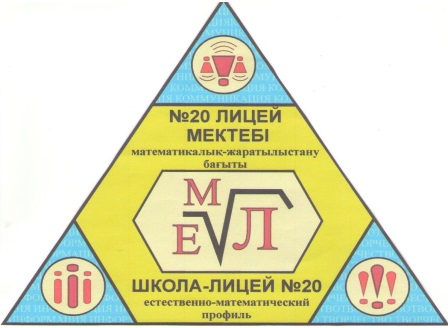       ЛИЦЕиСТ         1 мамыр – Қазақстан халықтарының бірлігі күні!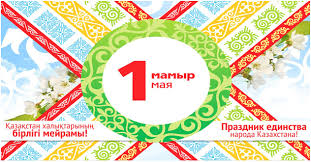 Қазақтың байтақ даласы бүгінде 130-дан  артық  ұлт өкілдеріне ортақ отан болып тұр. Сол себепті де 1 мамыр – халқымыздың бірлігі күні болып есептеледі.1 мамыр – Қазақстан халықтарының бірлігі күні. 1995 жылдың наурызында дүние жүзіне үлгі болып отырған, ұлтаралық татулық пен тұрақтылықтың феномені – Қазақстан халықтары Ассамблеясы құрылды.Бұл ешбір елде болмаған ерекше, саяси маңызы зор құрылым. Ассамблея 365 мүшесі, 471-ден астам республикалық, өңірлік, облыстық, қалалық ұлттық-мәдени бірлестіктері 500-ге жуық кіші ассамблея мүшелерінің бастарын біріктіріп, біздің ортақ үйіміз – Қазақстанда шынайы достықты қамтамасыз етіп келеді. Бүгінде әрбір ұлтқа салт-дәстүрлерін жаңғыртуға, мәдениеті мен әдебиетін дамытуға, тілінің жетілуіне қамқорлық көрсетілуде.1 бет№57 «Лицеист» балалар баспасөз орталығының газеті 	  	                                      29 сәуір 2020 жылЖАҢАЛЫҚТАР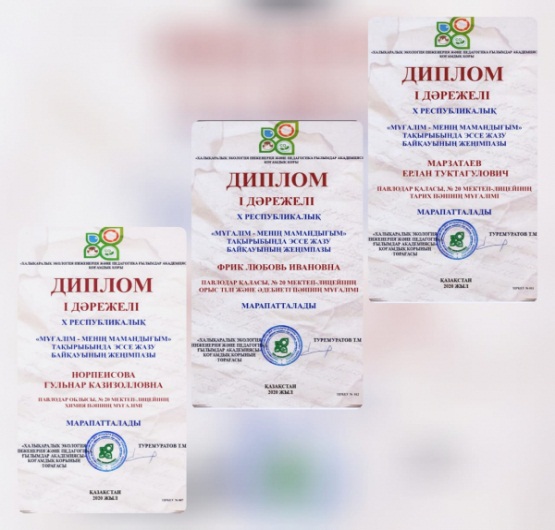   ЖЕҢІМПАЗДАРДЫ ҚҰТТЫҚТАЙМЫЗ!16 наурыз мен 16 сәуір аралығында "Мұғалім-бұл менің міндетім"атты X Республикалық эссе байқауы өтті. Оған № 20 лицей-мектебінің ұстаздары белсенді қатысты. Олардың конкурстық жұмыстары мазмұндылығымен және түпнұсқасымен ерекшеленді. Қазылар алқасы барлық қатысушылардың эссесін лайықты бағалап, химия пәні мұғалімі Г. К. Норпеисованы, Орыс тілі мен әдебиеті пәні мұғалімі Л. И. Фрик, тарих және қоғамтану мұғалімі Е. Т. Марзатаевты І дәрежелі дипломмен марапаттады. Әріптестер, Сіздерді құттықтай отырып, шығармашылық табыстар мен алдағы жеңістер тілейміз!!!ДОРОГА В НАУКУ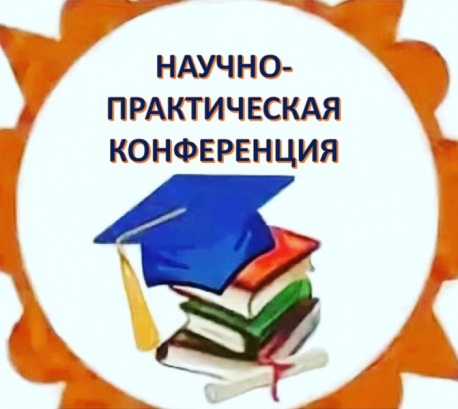 09-10 апреля  2020 года в Инновационном Евразийском университете прошла  XLVІ научно-практическая конференция Малой академии наук Республики Казахстан «Интеграция образования и науки –шаг в будущее», посвященная  25-летию Конституции Республики Казахстан.  Конференция проходила в рамках программы «Рухани жаңғыру» в заочной форме, в ней  участвовали студенты высших учебных заведений и колледжей, а также учащиеся  5 - 11 классов средних общеобразовательных школ, гимназий и лицеев.       Очень приятно отметить, что ученики  школы-лицея № 20 стали победителями и призерами  конференции: Бакдаулет Акерке - 2 место, научный руководитель Шажанканова Бибигуль Мадатовна,  Мукатаев  Тамерлан- 2 место, научный руководитель Муликбаева Тогжан Султановна,  Гомар Амина -3 место, научный руководитель Кабышева Жанылды Кагаровна, Акчурина Мария- 3 место, научный руководитель Фрик Любовь Ивановна. Поздравляем лицеистов и их научных руководителей с очередной победой!PRIZE "JAS ORKEN»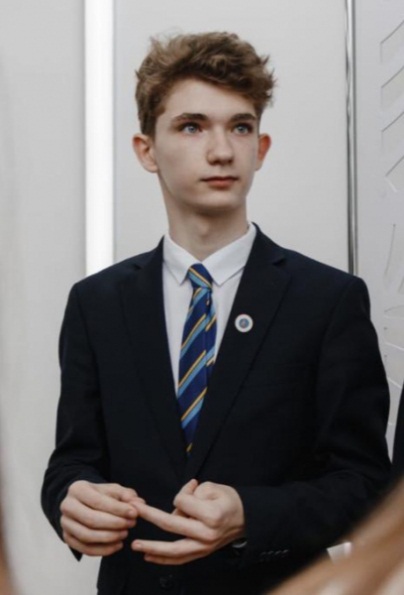 The children's Republican award "Zhas Orken" annually awards the most talented and gifted children of Kazakhstan. From March 1 to April 12, 2020, there were qualifying rounds and final voting for candidates for the award title. Lyceum student Rybin Danila, Ulanbashy school, activist, participant of school, city and regional events, was among the nominees for the award"Young volunteer". In the first stage of voting, 126 children from all regions of the country participated, but Danila not only made it to the final, but was also awarded the Grand Prix award in the "Young volunteer"category.  Danila is the initiator of the volunteer movement in the school-Lyceum No. 20, he is an active participant in the actions held : "Snow landing", "Kazakhstan is the territory of kindness", "Charity fair". He is a person with a kind, sympathetic heart, ready to help people in need at any moment. We sincerely congratulate Danilo on the Grand Prix award and wish him success in his quest to make the world a better place.2 бет№57 «Лицеист» балалар баспасөз орталығының газеті 	  	                                      29 сәуір 2020 жыл ҚАЗАҚФИЛЬМНІҢ ТАРИХЫ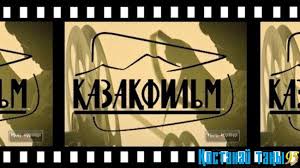 Қазақфильм - Алматыдағы киностудия. 1934 жылы құрылған Алматы кинохроника студиясы мен Алматы көркем фильмдер студиясы (1941) негізінде ұйымдастырылған. 1941 – 1944 жылы Алматы көркемфильмдер киностудиясы көшіп келген “Мосфильм” және “Ленфильм” киностудияларымен қоса Бірлескен орталық киностудиялар (ЦОКС) құрамына кірді. Соғыс жылдары ЦОКС-та КСРО фильмдерінің 80%-ы түсірілген. 1944 жылдан бастап өз алдына дербес Алматы көркем және хроникалы фильмдер киностудиясы болып құрылды, ал 1960 жылдан “Қазақфильм” деп аталды. 1984 жылы Ш.Айманов аты берілді. 2000 жылдан бастап Ш.Айманов атынд. “Қазақфильм” Қазақ ұлттық компаниясы деп аталады. Студияның алғашқы туындысы Мұхтар Әуезовтың сценарийі бойынша қойылған “Абай әні” (режисер Григорий Рошаль, Е.Арон) фильмі болды. “Қазақфильмнің” қалыптасып, өркен жайып өсуіне Шәкен Айманов, Мәжит Бегалин, Сұлтанахмет Қожықов,Ораз Әбішев сияқты белгілі киноөнер қайраткерлерінің қосқан үлестері елеулі. 1953 – 1970 жылы Айманов студияның көркемдік жағын басқарды. “Махаббат туралы дастан” (реж. Айманов, К.Гаккель), “Жамбыл” (реж. Е.Дзиган), “Ел басына күн туса” (реж. М.Бегалин), т.б. фильмдер қойылды. “Қазақфильмде” ұлттық кино өнерінің қайталанбас туындылары “Атамекен”, “Біздің сүйікті дәрігер”, “Алдар көсе”, “Атаманның ақыры”, “Мәншүк туралы ән”, “Қыз-Жібек”, т.б. фильмдер түсірілді. Кинохроника, деректі және ғыл.-көпшілік фильмдермен қатар анимац. фильмдер де түсірілді. Қазақ анимациясының негізін салушы Әмен Қайдаров “Қарлығаштың құйрығы неге айыр?” деген мультфильмін түсірді (1967). “Қазақфильмде” 100-ден астам осындай фильм түсіріліп, 1000-нан астам шет ел және ТМД елдерінің фильмдері қазақ тіліне аударылды. 1990 жылдан бастап “Қазақфильм” киностудиясы Франция, Жапония, Ресей сияқты елдердің киностудияларымен бірлесіп фильмдер түсіріп келеді. Сондай “Нәзік жүрек”, “Ақсуат”, “Фара”, т.б. фильмдер халықаралық кинофестивальдердің жүлделерін иеленді, шет елдерде кеңінен жарнамаланып, көрсетілді. “Қазақфильм” павильондарында “Тоғысқан тағдырлар”, “Саранча” (“Шегіртке”) секілді телевизиялық көп сериалы фильмдер түсірілді. 2003 жылы “Қазақфильм” киностудиясында “Көшпенділер” (сценарийдің авторы Р.Ибрагимов, режиссерілері И.Пассер, Талғат Теменов), “Сардар” (сценарийдің авторы О.Агишев, режисер Болат Нұрғалиұлы Қалымбетов), “Ащы көлдің жағасында” (сценарийдің авторы И.Вовненко, режиссер Асанәлі Әшімұлы), “Аңшының отбасы” (сценарийдің авторы және реж. Серік Апырымов), т.б. фильмдері түсіріле бастады.“Қазақфильм” аумағында 2 павильонды киноға түсіру ғимараты, сол сияқты декоративтік-тех. құрылыстар, дыбыс студиясы, өндірістік-лабораториялық құрылыстар орналасқан. 3 бет№57 «Лицеист» балалар баспасөз орталығының газеті 	  	                                      29 сәуір 2020 жыл   СОВЕТЫ ПСИХОЛОГА10 советов, которые помогут при подготовке к экзаменам:Понятие «стресс» прочно вошло в нашу жизнь. Стресс - негативные чувства и представления, которые возникают у людей, когда им кажется, что они не в состоянии справиться с требованиями ситуации. 1. Придерживайтесь основного правила: «Не теряй времени зря». Перед началом подготовки к экзаменам необходимо просмотреть весь материал и отложить тот, что хорошо знаком, а начинать учить незнакомый, новый.2. Используйте время, отведенное на подготовку, как можно эффективнее. Новый и сложный материал учите в то время суток, когда хорошо думается, то есть высока работоспособность. Обычно это утренние часы после хорошего отдыха.3. Подготовить место для занятий: убери со стола лишние вещи, удобно расположи нужные учебники, пособия, тетради, бумагу, карандаши. Можно ввести в интерьер комнаты желтый и фиолетовый цвета, поскольку они повышают интеллектуальную активность. Для этого бывает достаточно какой-либо картинки в этих тонах или эстампа.4. Начинай готовиться к экзаменам заранее, понемногу, по частям, сохраняя спокойствие. Состав план на каждый день подготовки, необходимо четко определить, что именно сегодня будет изучаться. А также необходимо определить время занятий с учетом ритмов организма.5. К трудно запоминаемому материалу необходимо возвращаться несколько раз, просматривать его в течение нескольких минут вечером, а затем еще раз - утром.6. Очень полезно составлять планы конкретных тем и держать их в уме, а не зазубривать всю тему полностью «от» и «до». Можно также практиковать написание вопросов в виде краткого, тезисного изложения материала.7. Заучиваемый материал лучше разбить на смысловые куски, стараясь, чтобы их количество не превышало семи. Смысловые куски материала необходимо укрупнять и обобщать, выражая главную мысль одной фразой. Текст можно сильно сократить, представив его в виде схемы типа «звезды», «дерева» и т. п. При этом восприятие и качество запоминания значительно улучшаются за счет большей образности записи.8. Пересказ текста своими словами приводит к лучшему его запоминанию, чем многократное чтение, поскольку это активная, организованная целью умственная работа. Вообще говоря, любая аналитическая работа с текстом приводит к его лучшему запоминанию. Это может быть перекомпоновка материала, нахождение парадоксальных формулировок для него, привлечение контрастного фона или материала.9. Всегда, а во время подготовки к экзаменам особенно, заботьтесь о своем здоровье. В это время нужно хорошо и вовремя питаться. Не забывайте о прогулках и спортивных развлечениях, делайте перерывы, активно отвлекайтесь. Хорошо отдыхайте - сон вам необходим. Ни в коем случае не засиживайтесь допоздна перед экзаменом!10. Ежедневно выполняйте упражнения, которые способствуют снятию внутреннего напряжения, усталости, достижению расслабления.Экзамены - это стресс и для школьников, и для учителей, и для родителей.4 бет№57 «Лицеист» балалар баспасөз орталығының газеті 	  	                                      29 сәуір 2020 жыл HEALTHY LIFESTYLECoronavirus: symptoms and prevention       Coronavirus is an acute viral disease characterized by predominant damage to the respiratory system and gastrointestinal tract. Coronavirus is a zoonotic infection by origin.Classification     There are several types of coronavirus that cause diseases in humans. Depending on the genetic properties of the pathogen, there are three groups of viruses:• HCoV-226E human viruses;• human viruses HCoV-OC43, intestinal pathogens HECoV;• SARS-CoV and MERS-CoV coronaviruses;• human rotaviruses HNoV.Coronavirus in humans of the first or second group is considered to be the causative agent of non-severe respiratory viral infections.     The most severe clinical manifestations can be observed when infected with the following pathogens:• SARS-Cov virus causes atypical pneumonia or severe acute respiratory syndrome;• MERS-CoV virus causes middle Eastern respiratory syndrome, which is characterized by the development of acute pneumonia and kidney failure;• the 2019-nCov virus causes the development of respiratory distress syndrome.Characteristic symptoms of coronavirus in respiratory form:* pain when swallowing, sneezing;• rhinitis;• headache;• cough;* manifestations of hypoxia;• rise in temperature;• chill;• muscle pain.    Prevention     To date, there are no specific measures to prevent coronavirus — the vaccine has not yet been developed.    If the slightest symptoms of the disease appear, it is recommended to stay at home.During a period of high morbidity of others, it is necessary to limit contacts with people around you as much as possible, avoid crowding, and do not visit places where people gather.    Measures for preventing coronavirus:do not visit regions where coronavirus infection is most common;wear personal protective equipment (masks).wash your hands regularly;to limit the contacts close;take more walks in the fresh air in parks, squares, away from people;strengthen local immunity (observe the temperature regime in the room-18-20 degrees, maintain the necessary humidity - from 40 to 60%);ventilate the living space more often;moisten the mucous membranes of the upper respiratory tract with salt solutions.5 бет